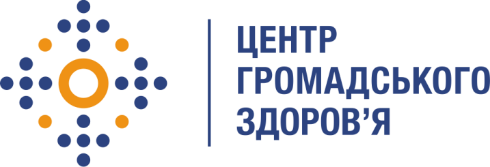 Державна установа «Центр громадського здоров’яМіністерства охорони здоров’я України» оголошує конкурс на підбірІнженера з лабораторного обладнання сектору сертифікації шаф біологічної безпеки відділу організації з організації лабораторної роботи»Назва позиції: Інженер з лабораторного обладнанняІнформація щодо установи:Державна установа «Центр громадського здоров’я Міністерства охорони здоров’я України» (ЦГЗ) — санітарно-профілактичний заклад охорони здоров’я, головними завданнями якого є діяльність у галузі громадського здоров’я і забезпечення потреб населення шляхом здійснення епідеміологічного нагляду, виконання повноважень щодо захисту населення від інфекційних та неінфекційних захворювань, лабораторної діяльності, біологічної безпеки та біологічного захисту. ЦГЗ виконує функції головної установи Міністерства охорони здоров’я України у галузі громадського здоров’я та протидії небезпечним, особливо небезпечним, інфекційним та неінфекційним захворюванням, біологічного захисту та біологічної безпеки, імунопрофілактики, лабораторної діагностики інфекційних недуг, гігієнічних та мікробіологічних аспектів здоров’я людини, пов’язаних із довкіллям, національного координатора Міжнародних медико-санітарних правил, координації реагування на надзвичайні ситуації у секторі громадського здоров’я.Основні обов'язки:Обслуговування шаф біологічної  безпеки  лабораторій  закладів охорони здоров’я для забезпечення безпеки та надійності їх експлуатації.Розробка та впровадження політик управління, процедур та методів роботи у відповідності до вимог законодавства та/або стандартів та/або найкращих практик у сфері сертифікації шаф біозахисту та для забезпечення виконання функцій системи охорони здоров’я.Створення та організація функціонування національного реєстру шаф біобезпеки.Розробка стандартних операційних процедур щодо підвищення якості лабораторних досліджень, шляхом забезпечення систематичного проведення технічного контролю роботи шаф біобезпеки.ВимогиМожливість перетинання державного кордону під час правового режиму воєнного стану для навчання закордоном.Готовність до частих відряджень по Україні для проведення обслуговування шаф біологічної  безпеки.Вміння працювати самостійно.Відмінні навички ведення переговорів і спілкування.Знання ділової української мови та технічної англійської мови (письмовий, читання документації).Вимоги до професійної компетентності:Вища освіта технічна/біологічна (біомедичний інженер або лаборант буде перевагою);Досвід роботи в лабораторіях 2 та 3 рівня біологічної небезпеки буде перевагою;Досвід роботи по ремонту, профілактичному обслуговуванні, валідації та калібруванні шаф біологічної безпеки буде перевагою;Досвід підготовки оцінки стану лабораторного обладнання та специфікацій для лабораторій, включаючи встановлення, введення в експлуатацію мереж великого технічного обслуговування біомедичного обладнання буде перевагою.Резюме мають бути надіслані електронною поштою на електронну адресу: vacancies@phc.org.ua. В темі листа, будь ласка, зазначте: «212-2024 Інженер з лабораторного обладнання».Термін подання документів – до 31 травня 2024 року, реєстрація документів завершується о 18:00. За результатами відбору резюме успішні кандидати будуть запрошені до участі у співбесіді. У зв’язку з великою кількістю заявок, ми будемо контактувати лише з кандидатами, запрошеними на співбесіду. Умови контракту можуть бути докладніше обговорені під час співбесіди.Державна установа «Центр громадського здоров’я Міністерства охорони здоров’я України» залишає за собою право повторно розмістити оголошення про вакансію, скасувати конкурс на заміщення вакансії, запропонувати посаду зі зміненими обов’язками чи з іншою тривалістю контракту